Job Description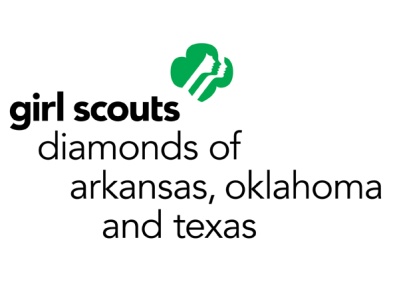 Fund Development ManagerSUPERVISOR:  Fund Development DirectorDEPARTMENT:  Strategic InitiativesFLSA STATUS:  ExemptLAST UPDATED:  09/30/2021LEADERSHIP SUMMARYThe Fund Development Manager will infuse and model the Girl Scout Law into their everyday work to fulfill the mission of building girls of courage, confidence and character who make the world a better place. POSITION SUMMARYThe Fund Development Manager is accountable for coordinating and implementing the council’s efforts in securing funding from individuals and corporations. Primary focus is managing and coordinating fundraising activities in support of organizational priorities.  Under administrative direction, the Fund Development Manager identifies, cultivates, solicits and stewards donors; serves as development liaison; supports fundraising special projects, develops key initiatives and collaborates in strategic goal setting.MAJOR ACCOUNTABILITIESAggressively identifies and cultivates relationships with potential donors and stakeholders to support funding needs within our council.Develop and maintains a robust donor portfolio with a plan for donor acquisition, retention and stewardship.Works with other departments and the external relations team to research and identify specific funding needs of council programs/initiatives and raises funds to support those efforts. Identifies, cultivates and solicits philanthropic support by developing and maintaining relationships with assigned prospects, manages special projects; carries out fundraising priorities in assigned areas.Plays a pivotal role in the development of the GirlsFirst for Girl Scouts – Diamonds of Arkansas, Oklahoma and Texas volunteer auxiliaries, with special emphasis on membership recruitment, volunteer management and fundraising/special events mentorship and management.Supports fundraising strategies and methods/activities to ensure proper acknowledgement, recognition, and stewardship of donors; collaborates with other members of the fund development and communications teams in developing campaign materials, case statements and brochures; works in collaboration to prepare reports and prospect research materials.Coordinates and ensures maintenance of an effective fund development data management system.Remains current with national, regional and local fundraising trends and laws impacting the fundraising initiatives. Builds working relationships and serves as development liaison to community organizations, donors and other key personnel to achieve successful fundraising; nurtures culture of philanthropic support both among internal and external audiences.Provides leadership in special events by managing volunteers and vendors. Participates in special projects and other duties as assigned.Manages the council's major giving program.Maintains and manages fund development’s special event and major giving budget.SUPERVISORY ACCOUNTABILITIESStaff:  NoneCommittee(s): None  CULTURAL EXPECTATIONSEmpathy – Approaches others with a service mindset. Offers humility and inspires trust. Trusts the good intentions of others. Takes time with people. Offers respect and kindness to all. Actively listens without judgement. Offers positive alternatives to challenging situations.Possibility Thinking – Demonstrates eagerness to learn new things. Sees opportunity in ambiguity, change and transition. Displays flexibility in thinking. Explores alternatives before acting. Takes on challenging tasks. Respectfully offers collaboration with an openness to other’s ideas. Innovation – Knows the business.  Thinks in unique and independent ways. Communicates ideas effectively.  Learns from smart risk taking and failure.  Pursues a standard of excellence.Courageous Leadership – Works for the good of the whole. Works collaboratively with all. Maintains personal integrity.  Resolves conflicts constructively.  Helps others to grow and develop.  Involves others in decisions affecting them.KNOWLEDGE AND CREDENTIAL QUALIFICATIONSRequiredBachelor’s degree in marketing, public relations, or a related field Valid driver’s license and safe driving recordPreferredExperience in fundraising, marketing and grant writingKnowledge of Girl Scout Leadership ExperienceABILITY AND SKILLS QUALIFICATIONSAbility to interact with diplomacy and tact amid diverse groupsAbility to maintain relationships with significant and influential individuals Ability to solicit giftsAbility to adapt and respond to various situationsAbility to maintain high level of confidentiality and professionalismAbility to think creatively when facing challengesKnowledge of development/fundraising concepts and appropriate solicitation techniquesClose attention to detail Subscribes to the principles of the Girl Scout MovementDemonstrated ability to successfully manage multiple priorities, work independently, and meet deadlinesMarketing and presentation skillsProject management skillsAdheres to the AFP Donor Bill of Rights and Code of EthicStrong human relations skills and have ability to work well with people of diverse backgroundsAbility to exercise good judgementExcellent written and oral communication skillsExcellent computer skillsSolution driven with the ability to effectively problem solveStrong initiative, self-motivated with the ability to work independently to reach fundraisingHOURS AND TRAVEL Willingness to work a flexible schedule, including some nights and weekends.SALARYGrade E**To apply for this position, please go to: www.girlscoutsdiamonds.orgDISCLAIMERThe above statements are intended to describe the general nature and level of work being performed by people assigned to this classification. They are not to be construed as an exhaustive list of all responsibilities, duties, and skills required of personnel so classified. All personnel may be required to complete other duties as assigned.